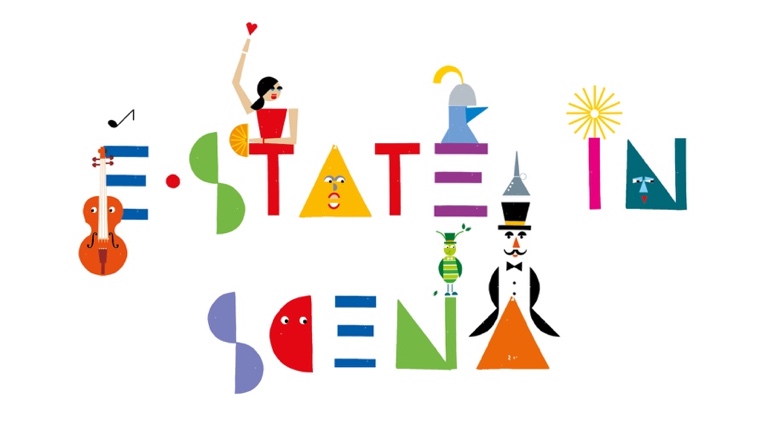 MODULO ISCRIZIONE 2022TUTTI I CAMPI VANNO COMPILATIIscrizione alla settimana/e 20-24 giugno L’ELISIR D’AMORE	 27 giugno – 1 luglio HÄNSEL E GRETEL 04-08 luglio L’ELISIR D’AMORE	 11-15 luglio HÄNSEL E GRETELCosto settimanale: € 115,00 + quota pasto giornaliero € 6,502° fratello: costo settimanale € 100,00ISCRIZIONI DA LUNEDI 9 MAGGIO 2022 ORE 9,00Le iscrizioni verranno accolte in ordine di arrivo e fino ad esaurimento dei posti disponibili. L’iscrizione è consigliata per un massimo di 2 settimane consecutive. L’accettazione di iscrizioni per un periodo superiore sarà subordinata al numero di richieste pervenute, per garantire a più bambini possibili la partecipazione al campo. Orario campo dalle 9 (accoglienza dalle 8) alle 17,30Non è possibile l’iscrizione a tempo parziale.Come iscriversiInviate il presente modulo via mail a campoestivo@iteatri.re.it ed attendete la conferma dell’avvenuta iscrizione. Controllate nello spam se non ricevete nulla nelle 24 ore successive all’invio della prenotazione.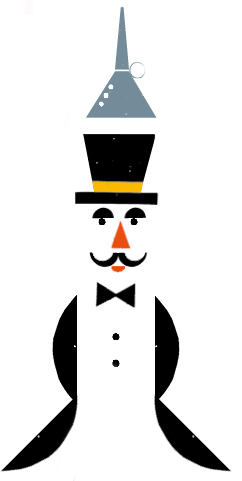 
Il Campo Estivo Estate in teatro aderisce al progetto di sostegno alle Famiglie“Conciliazione Vita – Lavoro” promosso dalla Regione Emilia Romagna ed ha avanzato la sua candidatura ad accogliere bambini con diritti speciali frequentanti i campi gioco.Il Campo si svolge in spazi con barriere architettonicheInfo: tel. 0522 458950, 0522 458990campoestivo@iteatri.re.itDati del genitore a cui intestare la fatturaNOME       COGNOME           INDIRIZZO        CAP         CITTÀ          TELEFONO          INDIRIZZO MAIL           Dati del minoreNOME         COGNOME          DATA DI NASCITA         INDIRIZZO          CODICE FISCALE      TELEFONO altro genitore          